Конкурс проводится в рамках  празднования  Дня города  и                 150 летия завода им  КарповаОрганизаторами проекта являются:АО «Химический завод им.Л.Я.Карпова »,Филиал АО«Татмедиа» ИЦ «Менделеевск».Условия: Для участия в Конкурсе участнику необходимо прислать видео на электронную почту paradox_12@mail.ru , либо принести в редакцию на флешкарте.  Плата за участие в конкурсе не взимается.На конкурс принимаются  видеоработы любого жанра продолжительностью до 2 минут. К участию в Конкурсе допускаются работы, созданные участниками конкурса. Работы, полностью или частично ранее представленные на любых конкурсах, к участию допускаются по согласованию с жюри .Требования к видеоработам:Высокое качество Форматы: MP4, AVI.Работы предоставляются на USB-флешках непосредственно в редакцию .Использование при монтаже и съёмке видеоролика специальных программ и инструментов – на усмотрение участника.Участники сами определяют жанр видеоролика (интервью, репортаж, видеоклип и т. д. и т.п.).В ролике могут использоваться фотографии.Содержание видеороликов не должно противоречить законодательству РФ. На конкурс не принимаются ролики рекламного характера, оскорбляющие достоинства и чувства других людей, не укладывающиеся в тематику Конкурса.Жюри определяет победителя Конкурса в номинациях:«Химическому заводу им. Л.Я.Карпова 150 »«Мой Менделеевск»Авторы (команды)  лучших видеоработ по  номинациям награждаются ценными призами и дипломамиВидеоработы принимаются с 11 июля 2018 года до 8 августа.Награждение победителей состоится   на Дне города и торжестве приуроченном юбилею химического завода им. Карпова. Лучшие работы будут размещены в группе ВК  https://vk.com/mendeleevsknews , на сайте http://mendeleevskyi.ru и на телеканале Вести Менделеевск 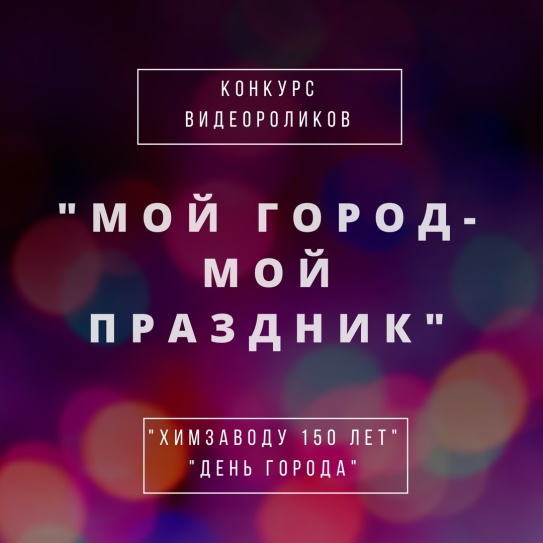 